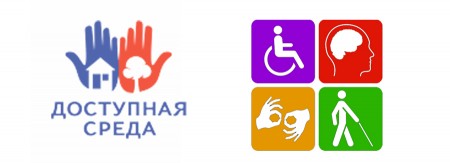  Условия для инвалидов и лиц с ОВЗОдна из важных проблем образования сегодня – развитие новых подходов к образованию лиц с особыми потребностями. Основа инклюзивного образования – исключение любой дискриминации детей, которая обеспечивает равное отношение ко всем людям, но создает особые условия для детей, имеющих особые образовательные потребности. Система инклюзивного образования включает в себя учебные заведения дошкольного, среднего, профессионального и высшего образования. Развитие инклюзивного образования – процесс сложный, многогранный, затрагивающий, помимо научных и методологических – социальные и административные ресурсы и требующий кардинальной перестройки современной системы образования. Чем раньше начинается работа с ребенком, имеющим ограниченные, тем выше его шансы на адаптацию и социализацию в обществе. Это обусловлено не только процессами гуманизации, но и доказанной эффективностью и результативностью ранней коррекционно-педагогической помощи «особому» ребенку.            Закон «Об образовании в Российской Федерации», принятый в 2012 году и вступивший в силу 1 сентября 2013, устанавливает содержание инклюзивного образования, которое включается в основную общеобразовательную программу дошкольного образования. Сегодня инклюзивное образование понимается Российскими учеными как процесс совместного воспитания и обучения лиц с ограниченными возможностями здоровья и нормально развивающихся сверстников. В ходе такого образования дети с ограниченными возможностями здоровья могут достигать наиболее полного прогресса в социальном развитии. Система психолого-педагогической помощи в инклюзивном образовании основана на социальной адаптации и реабилитации детей с ограниченными возможностями здоровья.            Обучающийся с ограниченными возможностями здоровья (ОВЗ) – физическое лицо, имеющее недостатки в физическом и (или) психологическом развитии, подтвержденные психолого-медико-педагогической комиссией и препятствующие получению образования без создания специальных условий.            Основная цель образовательного учреждения в процессе становления инклюзивной практики – обеспечение условий для совместного воспитания и образования нормально развивающихся детей и детей с ОВЗ, то есть разными образовательными потребностями.МДОУ «Детский сад № 235» посещают дети с ограниченными возможностями здоровья, категория  – тяжелые нарушения речи (ТНР) и задержка психического развития (ЗПР)  Дети с ТНР и ЗПР посещают группы компенсируюшей направленности дошкольного возраста (с 3 до 7 лет) и дети-инвалиды, а также группы комбинированного вида.            Организация инклюзивной практики строится на следующих принципах:*Принцип индивидуального подхода (выбор форм, методов и средств обучения и воспитания с учетом индивидуальных образовательных потребностей каждого ребенка).*Принцип поддержки самостоятельной активности ребенка (формирование социально активной личности).*Принцип социального взаимодействия (активное вовлечение детей, родителей, специалистов в совместную деятельность).*Принцип междисциплинарного подхода.*Принцип вариативности в организации процессов обучения и воспитания.*Принцип партнерского взаимодействия с семьей (усилия педагогов будут эффективными, только если они поддержаны родителями).*Принцип динамического развития образовательной модели детского сада.            В МДОУ «Детский сад № 235» созданы условия для воспитания и развития, подгрупповой и индивидуальной образовательной деятельности воспитанников с ограниченными возможностями здоровья они включают в себя:- использование адаптированной основной образовательной  программы- использование современных образовательных и коррекционных технологий: технология «Сказочные лабиринты игры» В.В.Воскобовича, здоровьесберегающие технологии: артикуляционная, пальчиковая и дыхательная гимнастики, Су-Джок терапия и др.проведение групповых и индивидуальных коррекционных занятий;- кабинет учителя – логопеда содержит:- материалы и игры по темам;- зеркало с лампой дополнительного освещения;- дыхательные тренажеры, игрушки для развития правильного речевого дыхания;- картотеки материалов для автоматизации и дифференциации звуков;- логопедические альбомы для обследования;- предметные и сюжетные картинки по лексическим темам;- настольно-печатные дидактические игры;- алгоритмы, схемы, мнемотаблицы;- методическую, дидактическую, справочную и художественную литературу;- интерактивную доску.в группах речевые уголки оснащены дидактическими играми и необходимым картинным материалом для автоматизации и дифференциации звуков,  развития лексико-грамматического строя и связной речи.            Коррекционно— развивающая работа с детьми с ОВЗ осуществляется в соответствии с заключениями и рекомендациями муниципальной психолого-медико-педагогической комиссии.             Успешное преодоление речевых нарушений у детей обеспечивается  личностно-ориентированным  взаимодействием всех специалистов дошкольного учреждения на интегративной основе. Вокруг ребенка совместными действиями различных специалистов создается единое коррекционно-образовательное пространство и определенная развивающая предметно-пространственная  среда.            Родители, являясь полноправными участниками коррекционного процесса, обеспечивают создание речевой среды дома, закрепление новых умений у ребенка, а так же  посещают индивидуальные беседы, консультации (по запросу родителя или специалиста), практикумы, открытые занятия.